Глава администрации   Слободо-Туринского сельского  поселенияПОСТАНОВЛЕНИЕОт 23.11.2018 г. № 327с. Туринская СлободаО проведении конкурса по отбору заявок субъектов малого и среднего предпринимательства, осуществляющих сельскохозяйственную деятельность для предоставления субсидий на реализацию мероприятий  «Содействие развитию и поддержке малого и среднего предпринимательства, в том числе в сфере АПК Слободо-Туринского сельского поселения» муниципальной программы «Социально-экономическое развитие Слободо-Туринского сельского поселения на 2014-2020 годы»В соответствии со статьей 78 Бюджетного кодекса Российской Федерации, Федеральным законом от 06 октября 2003 года № 131-ФЗ «Об общих принципах организации местного самоуправления в Российской Федерации», руководствуясь Постановлением Правительства РФ от 06.09.2016 г. № 887 «Об общих требованиях к нормативным правовым актам, муниципальным правовым актам, регулирующим предоставление субсидий юридическим лицам (за исключением субсидий государственным (муниципальным) учреждениям), индивидуальным предпринимателям, а также физическим лицам – производителям товаров, работ, услуг», Уставом Слободо-Туринского сельского поселения          ПОСТАНОВЛЯЮ:         1.Объявить конкурсный отбор заявок на предоставление субсидий для реализации мероприятий «Содействие развитию и поддержке малого и среднего предпринимательства, в том числе в сфере АПК Слободо-Туринского сельского поселения» муниципальной программы «Социально-экономическое развитие Слободо-Туринского сельского поселения на 2014-2020 годы» (извещение прилагается).2.     Определить период приема заявок на предоставление субсидий  для реализации мероприятий  «Содействие развитию и поддержке малого и среднего предпринимательства, в том числе в сфере АПК Слободо-Туринского сельского поселения» муниципальной программы «Социально-экономическое развитие Слободо-Туринского сельского поселения на 2014-2020 годы»  с 07 декабря по 17 декабря текущего года.3.      Ведущему специалисту по экономическим вопросам организовать прием заявок на предоставление субсидий для реализации мероприятий «Содействие развитию и поддержке малого и среднего предпринимательства, в том числе в сфере АПК Слободо-Туринского сельского поселения» муниципальной программы «Социально-экономическое развитие Слободо-Туринского сельского поселения на 2014-2020 годы».4.       Опубликовать  настоящее постановление в районной газете «Коммунар» или в Информационном вестнике думы Слободо-Туринского сельского поселения и администрации Слободо-Туринского сельского поселения и разместить на официальном сайте Слободо-Туринского сельского поселения в сети «Интернет».5.       Контроль за исполнением настоящего Постановления оставляю за собой.Глава администрации                                             Ю.В. СабуровСлободо-Туринского сельского поселения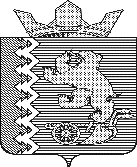 